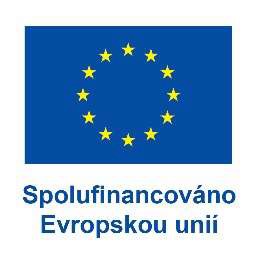 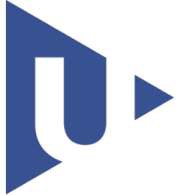 Projekt „Přeshraniční odborná spolupráce 2023-2024“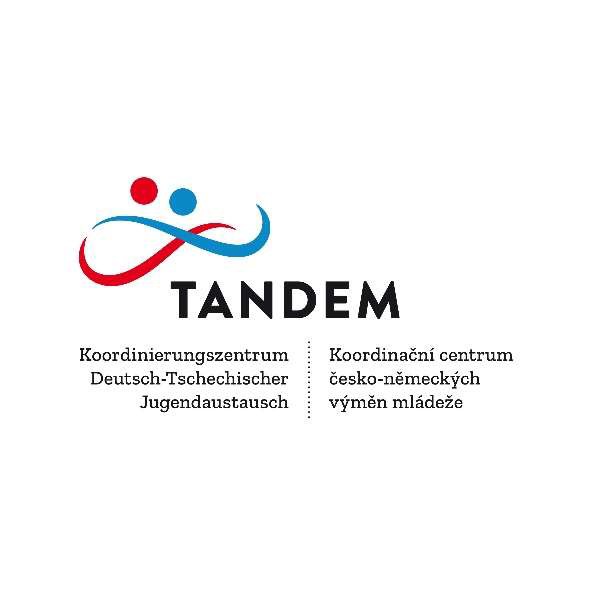 podporovaný z prostředků programu EU Erasmus+Smlouva pro odbornou stáž v rámci programu Erasmus+v odborném vzdělávání a přípravěTato smlouva upravuje vztahy mezi následujícími stranami:Západočeská univerzita v PlzniKoordinační centrum česko-německých výměn mládeže – Tandem Univerzitní 8, 306 14 PlzeňIČO: 49777513zastoupená: prof. RNDr. Miroslav Lávička, Ph.D., rektor dále  jen  „koordinátor“aBěhy: A3_2023_Frýdek-Místek A4_2023_Frýdek-MístekÚplný název školy:Úplná adresa: Střední zdravotnická škola, Frýdek–Místek, p.,o., třída T. G. Masaryka, 451,Frýdek-Místek, 738 01IČO:00561151statutární zástupce školy: Mgr. Jiří Gajdakoordinátor projektu na škole, tel., e-mail: xxxxx dále  jen  „vysílající   organizace/příjemce   grantu“.Strany se dohodly na následujících pravidlech:Článek I: Předmět smlouvySmluvní strany – koordinátor a vysílající organizace – se zavazují uskutečnit odbornou stáž v rámci programu EU Erasmus+, a to v souladu s pravidly uvedenými v Grantové dohodě č. 2023-1-CZ01-KA121-VET-000130381, která byla uzavřena mezi koordinátorem a národní agenturou Dům zahraniční spolupráce (dále jen „grantová dohoda“) a dále v souladu s pravidly uvedenými v této smlouvě.Číslo	projektu	podpořeného	programem	Erasmus+	je	2023-1-CZ01-KA121-VET- 000130381.Tato smlouva, kterou smluvní strany přečetly a jsou s ní srozuměny, upravuje vztahy mezi těmito smluvními stranami a definuje práva a povinnosti spojené s jejich participací na výše uvedené stáži.Podrobná úprava pravidel pro realizaci odborné stáže je uvedena v grantové dohodě.Vysílající organizace podpisem této smlouvy prohlašuje, že se před podpisem této smlouvy    s pravidly uvedenými v grantové dohodě podrobně seznámila a zavazuje se pravidla dodržovat. V případě nedodržení pravidel uvedených v grantové dohodě nebo v této smlouvě na sebe přebírá odpovědnost za škodu v plném rozsahu.Článek II: Odborná stážV rámci projektu budou realizovány celkem dva běhy odborné stáže. Ve smlouvě jsou běhy označeny A3 a A4.BĚH A3Trvání stážeOdborná stáž byla zahájena dne 25/05/2024 a skončila dne 08/06/2024 včetně dne příjezdu a odjezdu; celková doba trvání stáže byla 15 dní. Ustanovení této dohody se vztahují na uvedený časový úsek.Účastníci stážeJmenný seznam účastníků stáže a doprovodných osob (u každého: jméno, příjmení, bydliště, datum narození)xxxxxxx3a) Přijímací zařízení a místo provedení stáže a její oborBBS Schule Rotenburg, Verdener Str. 96, 27356 RotenburgKontaktní osoba: xxxxxx Tel:00 xxxxxxE-Mail: <xxxxxxxPraxe proběhne v oboru: Zdravotnický asistent  -3 žákyně, 1 žák:Haus am Bahnhof, Charleston, Wohn- und Pflegezentrum, Bahnhofstrase, 17, 27356 Rotenburg, WümmeHaus für Kinder – Lebenshilfe Rotenburg – Verden Wittorfer Str.5-727356 RotenburgRozpočet běhu A3Finanční příspěvek činí 10 264,- €.V případě, že by trvání stáže bylo kratší, než 10 dní, je koordinátor oprávněn požadovat po vysílající organizaci vrácení celého finančního příspěvku zpět.Finanční příspěvek na stáž se skládá z následujících položek:BĚH A4Trvání stážeOdborná stáž bude zahájena dne 21/04/2024 a skončí dne 12/05/2024 včetně dne příjezdu a odjezdu; celková doba trvání stáže 22 dní. Ustanovení této dohody se vztahují na uvedený časový úsek.Účastníci stážeJmenný seznam účastníků stáže a doprovodných osob (u každého: jméno, příjmení, bydliště, datum narození)xxxxxxxxPřijímací zařízení a místo provedení stáže a její oborKontaktní osoba: xxxxxxxx Abteilungsleiter für Pflege und Sozialpädagogik BBS WilhelmshavenFriedenstraße 6226386 WilhelmshavenTel: 04421/16-4860E-Mail: xxxxxxxxPraxe proběhne v oboru:Sociální činnost – Jesle/ školka : 2 žákyněWiki Wattwurm Rüstersielerstr. 67DE- 26382 WilhelmshavenPraktická sestra/4 žáci/ Domov pro seniory Hansa Wohnstift am Rathaus:Grenzstr.74DE- 26382 WilhemshavenRozpočet běhu A4Finanční příspěvek činí 13 052,- €.V případě, že by trvání stáže bylo kratší, než 10 dní, je koordinátor oprávněn požadovat po vysílající organizaci vrácení celého finančního příspěvku zpět.Finanční příspěvek na stáž se skládá z následujících položek:Článek III: Povinnosti koordinátoraKoordinátor se zavazuje:učinit opatření nutná pro přípravu, implementaci a efektivní fungování odborné stáže popsané v této smlouvě, přičemž bude zachovávat ustanovení grantové dohody,zajistit, že odborná stáž bude monitorována a vyhodnocena,seznámit vysílající organizaci s povinností zajistit pojištění účastníků stáže (včetně doprovodné osoby) po celou dobu trvání odborné stáže popsané v této smlouvě.Článek IV: Povinnosti vysílající organizaceVysílající organizace se zavazuje:shromažďovat veškeré podklady dokumentující, že účastníci odborné stáže a podmínky stáže splňují kritéria programu Erasmus+,zajistit pro účastníky stáže dostatečnou jazykovou a kulturní přípravu,učinit opatření nutná pro přípravu, implementaci a efektivní fungování odborné stáže popsané v této smlouvě,zajistit pro účastníky stáže zdravotní, úrazové pojištění a pojištění zákonné odpovědnosti,získat souhlas rodičů/zákonných zástupců s účastí nezletilých účastníků na mobilitě před jejím zahájením,v souladu s požadavky grantové dohody provést vyúčtování odborné stáže,předat koordinátorovi projektu (Tandem) kompletní a správné vyúčtování stáže, kopie Europass-mobilita stážistů, závěrečné zprávy praktikantů a hodnotící zprávu vysílajícího zařízení,sdělit koordinátorovi projektu veškeré změny související se stáží, např. ve složení praktikantů a doprovodných osob, změnu pracoviště, změnu statutárního orgánu apod.,poskytnout koordinátorovi projektu veškerou součinnost a uschovat podklady k projektu a jeho vyúčtování po dobu 6 let od ukončení projektu (z důvodu zpětné kontroly ze strany DZS či auditu).Článek V: FinancováníSmluvní strany se zavazují zajistit financování odborné stáže upravené v této smlouvě, a to   v souladu s pravidly financování stanovenými v grantové dohodě a v souladu s ustanoveními článku VI a VII této smlouvy.Článek VI: Finanční příspěvekFinanční příspěvek bude koordinátorem převeden vysílající organizaci ve dvou splátkách, a to 80% finančního příspěvku celkem pro oba dva běhy před zahájením stáže a nejvýše 20% finančního příspěvku celkem pro oba dva běhy po ukončení stáží a po odevzdání všech vyžadovaných dokumentů a po poskytnutí jiné nutné součinnosti.Finanční příspěvek za oba dva běhy celkem 23 316,- €.První splátka ve výši 80% finančního příspěvku za oba běhy činí 18 652,80 €. Druhá splátka nejvýše 20% finančního příspěvku za oba běhy činí 4 663,20 €.Článek VII: Způsob provádění platebKoordinátor se zavazuje proplatit vysílající organizaci finanční příspěvek za účelem provedení stáže popsané v této smlouvě, pokud bude mít všechny náležitosti požadované koordinátorem. Pro vyplácení příspěvku platí následující pravidla:Vysílající organizaci bude před zahájením stáže převedeno 80% částky uvedené v článku VI této smlouvy, což činí 18 652,80 €.Po skončení praxe a zaslání vyžadovaných dokumentů a po poskytnutí jiné nutné součinnosti bude vysílající organizaci převedeno nejvýše 20% částky uvedené v článku VI této smlouvy, což činí nejvýše 4  663,20  €.Článek VIII: PojištěníVysílající organizace se zavazuje zajistit pojištění účastníků stáže a doprovodné osoby.Toto pojištění musí zahrnovat zdravotní, úrazové pojištění a pojištění odpovědnosti za škody. Před odjezdem na zahraniční stáž se každý nahlášený účastník stáže a doprovodná osoba musí prokázat uzavřeným cestovním pojištěním, které bude zahrnovat výše uvedené položky.Článek IX: Bankovní účetFinanční příspěvek bude koordinátorem převeden na bankovní konto specifikované níže vysílající organizací. Poplatky za transakci si dělí příjemce a plátce.Název a adresa bankovního ústavu: Komerční banka, Frýdek-MístekPřesný název majitele účtu: Střední zdravotnická škola, Frýdek-Místek, příspěvková organizace Číslo konta: 107-3010090277kód banky:0100 Eurový účet: ANOMěna, ve které je účet veden: EurČlánek X: ZprávyVysílající organizace a účastník stáže mají povinnost vyhotovit závěrečné hodnotící zprávy     a zaslat je koordinátorovi (Tandem).Vysílající organizace se zavazuje zajistit, že účastník stáže ji předloží (vyplní v on-line systému) nejpozději do 30 dní po skončení stáže. Kromě toho každý účastník stáže vyplní závěrečnou zprávu vypracovanou koordinátorem, kterou podepíše a zašle koordinátorovi taktéž do 30 dní po skončení stáže. Vysílající organizace vypracuje zprávu o stáži a zašle ji koordinátorovi do šesti týdnů po skončení stáže.Vysílající organizace se zavazuje zaslat koordinátorovi kopie všech faktur a dalších účetních dokladů spojených s realizací stáže včetně smluv s účastníky a kopiemi Europassu-mobility, a to do šesti týdnů po skončení stáže.Pokud shora popsané zprávy, účetní doklady, účastnické smlouvy a kopie Europassu-mobility nebudou vysílající organizací dodány ve výše uvedené lhůtě a požadované formě, vyhrazuje si koordinátor právo požadovat vrácení poskytnutého finančního příspěvku v plné výši.Vysílající organizace odpovídá koordinátorovi za to, že informace poskytnuté v závěrečných zprávách jsou úplné, spolehlivé a pravdivé. Dále odpovídá za to, že vynaložené náklady lze v souladu s grantovou smlouvou považovat za způsobilé.Vysílající organizace má povinnost zažádat o vystavení certifikátu o absolvování praxe, tzv. Europassu-mobility. O vystavení může vysílající organizace zažádat na stránkách www.europass.cz. Výhradně tento druh certifikátu bude uznatelným dokladem o absolvování stáže, jakožto dokladem pro uznání pobytových a cestovních nákladů účastníků.Článek XI: Vyhodnocení projektuKoordinátor se zavazuje provést vyhodnocení projektu. Vysílající organizace je povinna při vyhodnocení projektu spolupracovat a poskytnout veškerou nutnou součinnost. Výsledky vyhodnocení projektu budou sloužit všem zúčastněným v dalším rozvoji přeshraniční spolupráce, v efektivním plánování dalších zahraničních odborných stáží aj.Článek XII: Monitorování a kontrolyVysílající organizace se zavazuje bez prodlení informovat koordinátora o všech záležitostech a změnách, které se týkají organizování a realizace odborné stáže. Vysílající organizace se rovněž zavazuje uchovávat pro koordinátora všechny dokumenty demonstrující, že odborná stáž byla realizována v souladu s grantovou smlouvou. Lhůta pro uchování dokumentů je 5 let od konce projektu (tj. do 31.08.2029).Koordinátor a další osoby uvedené v grantové dohodě mají právo na provedení monitorovací návštěvy realizace a přípravy praxe včetně provedení kontroly a auditu všech dokladů spojených s realizací stáže.Článek XIII: Mediální stránka projektuPřijetím finančního příspěvku se vysílající organizace zavazuje na veškerých dokumentech souvisejících s projektem a při prezentaci stáže a při styku s veřejností v rámci stáže uvádět, že projekt získal finanční prostředky od Evropské unie a zobrazit symbol Evropské unie, oficiální logo a grafickou identitu programu Erasmus+ v souladu s pokyny vizuální identity viz pokyny na	https://commission.europa.eu/resources-partners/european-commission-visual- identity_en.Vysílající organizace se dále zavazuje na všech dokumentech souvisejících s projektem a při prezentaci stáže a při styku s veřejností v rámci této stáže uvádět i logo Koordinačního centra česko-německých výměn mládeže Tandem Západočeské univerzity v Plzni. Loga je možné stáhnout z internetových stránek programu: www.tandem-org.cz/praxe.Článek XIV: Ukončení platnosti smlouvyV případě, že by vysílající organizace nesplnila některé ze svých povinností stanovených v této smlouvě, je koordinátor oprávněn odstoupit od této smlouvy. Účinky odstoupení nastanou dnem písemného doručení odstoupení druhé smluvní straně. Dotčená smluvní strana musí být vyrozuměna doporučeným dopisem. V případě, kdy koordinátor odstoupí od smlouvy, je vysílající organizace povinna vrátit zpět koordinátorovi veškeré poskytnuté finanční prostředky, a to do 30 dnů od účinnosti odstoupení. Finanční příspěvek bude zaslán zpět na účet koordinátora.Koordinátor je dále oprávněn od této smlouvy odstoupit v případě, že neobdrží finanční příspěvek v souladu s grantovou smlouvou. Účinky odstoupení nastanou dnem písemného doručení odstoupení druhé smluvní straně.V případě, že koordinátor bude nucen odstoupit od této smlouvy, sdělí tuto informaci národní agentuře Dům zahraniční spolupráce.Článek XV: Právní příslušnostTato smlouva se řídí právním řádem České republiky. Případné spory budou řešeny příslušným soudem.Článek XVI: Pozměňovací ustanovení, dodatky ke smlouvěDodatky k této smlouvě mohou být provedeny pouze ve formě kodicilu podepsaného zmocněnými zástupci všech smluvních partnerů této smlouvy.Článek XVIII: Závěrečná ustanoveníTato smlouva nabývá platnosti a účinnosti dnem podpisu oběma smluvními stranami.Tato smlouva je vyhotovena ve 2 stejnopisech s platností originálu, z nichž každá smluvní strana obdrží 1 stejnopis smlouvy.Smluvní strany prohlašují, že si tuto smlouvu před jejím podpisem přečetly, že byla uzavřena po vzájemném projednání podle jejich pravé a svobodné vůle, určitě, vážně a srozumitelně.Plzeň …………………………..	…………………………………..	razítko Místo a datum	podpis zástupcekoordinátora..…………………..	……………………………………	razítkoMísto a datum	podpis zástupce vysílající organizaceMobilitaMobilitaMobilitaMobilitaMobilitaDélka mobility hrazená z grantuGrant na účastníkaPočet osob hrazených z grantuCelkem na stážPobytové náklady praktikanti14 dní vč. cesty tam a zpět1 456 €45 824 €Doprava praktikanti14 dní vč. cesty tam a zpět320 €41 280 €Pobytové náklady doprovodná osoba14 dní vč. cesty tam a zpět2 240 €12 240 €Doprava doprovodná osoba14 dní vč. cesty tam a zpět320 €1320 €řízení – dva přípravné dny (280 €), DPP,odměny aj.600 €Celkem510   264 €MobilitaMobilitaMobilitaMobilitaMobilitaDélka mobility hrazená z grantuGrant na účastníkaPočet osob hrazených z grantuCelkem na stážPobytové náklady praktikanti21 dní vč. cesty tam a zpět1 957 €47 828 €Doprava praktikanti21 dní vč. cesty tam a zpět320 €41 280 €Pobytové náklady doprovodná osoba21 dní vč. cesty tam a zpět3 024 €13 024 €Doprava doprovodná osoba21 dní vč. cesty tam a zpět320 €1320 €řízení –DPP, odměny aj. (tento běh nehradí přípravné dny)600 €Celkem513 052,- €